Воспитанница МУ «Центр помощи детям «Надежда».  Первая часть занятия. Речевое заключение: дислалия,  ротоцизм. Время проведения занятия 15 минут.Тема: Постановка звука [Р].Цель: 1. Повторить артикуляционные упражнения к постановке звука;           2. Повторить артикуляцию звука [Р];           2. Развивать фонематический слух;           3. Отработать подготовительные упражнения.Ход занятия.Организационный момент.- Хлопни в ладоши, если услышишь звук [Р].- Определи на слух местоположения звука [Р].2. Упражнение по развитию фонематического слуха.   - К нам сегодня на занятие пришли сказочные герои. Рассмотри их.(На наборное полотно выставляются предметные картинки сказочных героев).Красная Шапочка, Чипполино, Снежная Королева, Буратино, Чебурашка, Колобок, Пьеро, Золушка.- Какой герой тебе нравится больше и почему?- Выбери среди сказочных героев тех, в названии которых звучит  [Р].- Что ты можешь рассказать о звуке [Р]? (согласный, звонкий, твердый)- Как его правильно произнести?3. Артикуляция  [Р]. Повторяем с ребенком правильную артикуляцию звука [Р].- губы растянуты в улыбке;- зубы на некотором расстоянии друг от друга;- кончик языка поднят к альвеолам и вибрирует;- по середине язычка идет сильная воздушная струя, которую мы ощущаем на ладони. (несколько раз с ребенком  пробуем отработать артикуляцию).4. Выбери профиль на котором показана артикуляция звука [Р].( профили: [с-з], [р], [к-г-х] )5. Дыхательные упражнения.- Снежная Королева дует холодным ветром на снежинки;- Буратино играет на дудочке;- Чебурашка дует на кораблик;- Золушка сдувает пылинки с платья.6. Артикуляционная гимнастика. Делаем подготовительные упражнения для постановки звука [Р].- Покажи удивление (а-?), рот широко открыт;- «Белим потолок»;- «Лошадка», «Цокаем» (язычком, пальчиками).- «Грибочек». (Красная Шапочка пошла собирать грибы).- «Качели». (покачаем на качелях Чебурашку).- Вот увидели на дереве дятла. Он лечит дерево: Д-д-д  (медленно, быстро).- Добавим звук [ж]. ДЖ (без шпателя, со шпателем )7. Механическое отрабатывание  [Р] изолированно, в слогах, в словах.В слогах: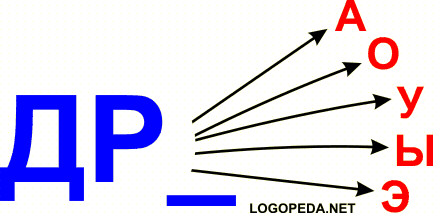 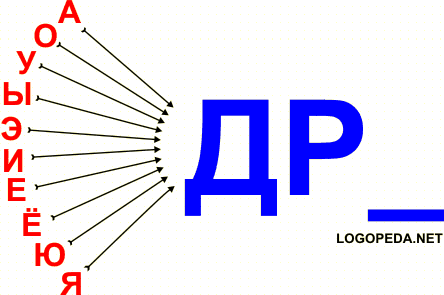 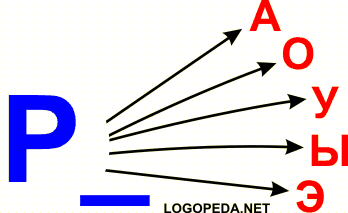 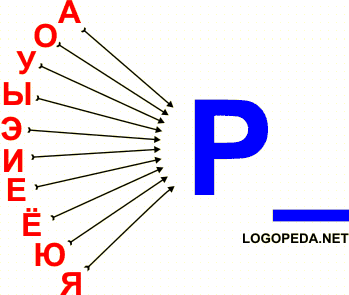 В словах:Пирожок, дрова, роза, крокодил, Тортила, разбойница, харчевня, рога.(с объяснением  лексического значения слов)8.Итог занятия:- Получился звук?- А самостоятельно?- Что нужно сделать еще?- Над чем будешь работать в семье?Вторая  часть занятия. Тема: Автоматизация звука [Р].Цель: 1. Отработать и закрепить правильное произношение твердого звука [Р];           2. Вживление в поток речи звука [Р];           3. Развитие фонематического слуха;           4. Прививать любовь  и сочувствие к зимующим птицам.Ход занятия.1. Организационный момент.На доске предметные картинки: сорока, воробей, грач, курица, перо.- Назови кого ты видишь на картинках.- Что их объединяет?- Что общего в этих словах?- Что лишнее? Почему?2. Дыхательное упражнение.- Какое время года сейчас в природе?- Представь, что ты уже давно на улице без рукавиц. Что с твоими руками? Согрей их. Подуй со звуком [Р].3. Тема занятия.- С каким звуком мы сегодня будем работать?- Как правильно его произнести? (повторяем с ребенком артикуляцию звука [Р] по профилю).4. Характеристика звука [Р]. (на каждую правильную характеристику для ребенка снежинка).- Давай вернемся к нашим птичкам.- Кто из них улетает в теплые края?- Как называются птицы, которые остаются  у нас на зиму?- Как им живется зимой?- Как мы им можем помочь?Выставляется макет  кормушки.– Чем она засыпана? (снежинками).- Давай их сдуем. ( берем по одной снежинки дуем на них со звуком [Р]).- Читаем слова. Чем можно их накормить? (зе-р-но, ко-р-м,  к-р-ошки, к-р-упа).- Теперь, как ты думаешь птицы не пропадут?5. Развитие фонематического слуха.Логопед стоя отпускает снежинки вниз, ребенок должен поймать снежинку, если в слове слышит звук [Р], произнести его.Кормит, пернатые, кормушка, семечки, клюв, крыло, просо, замерзают, холодно, голодно.6. Чтение слогов со звуком [Р].РА-РО-РУ                             ИР-АР-ОР                             РТА-РТО- РТУАР-ОР-УО                            РАР-РОР- РУР                      ТРА-ТРО-ТРУ7. Закрепление произношения звука [Р] в речи.Словообразование.- Какая птица кричит все время этот звук?- Черная, живет в лесу и в огороде? (ворона).- Озвучь крик вороны.(кар).- Что она делает криком? (каркает).- Назови детеныша вороны. (вороненок).- А если их много? (воронята).Работа со скороговоркой.Прочитай скороговорку.Ворона каркает кар-кар,В лесу пожар, пожар, пожар.Беседа:- Про кого скороговорка?- Что делает ворона?- Как каркает ворона?- Из-за чего подняла такой шум ворона?- Назови слова, в которых есть звук [Р].Повторное чтение скороговорки.Проговаривание по памяти.8. Итог занятия (рефлексия).- С каким звуком мы сегодня работали?- Зачем мы учимся его произносить?- Как ты думаешь, у тебя получился этот звук?-  Вспомни слова, в которых звучал этот звук.Третья часть занятия.Тема: Дифференциация звуков [р]-[л].Цель: 1. Вырабатывать умение различать звуки [р]-[л], опираясь на артикуляцию;           2. Развивать умения в построении самостоятельных высказываний;           3. Расширять и обогащать лексический запас слов.Ход занятия.1.  Организационный момент.Перед ребенком лежат несколько карточек со скороговорками и сюжетная картинка о рыбалке.Задание: из ряда скороговорок выбрать ту, которая раскрывает смысл сюжетной картинки.- Кириллу на рынке купили крынку.- Поля пошла полоть петрушку в поле.- Рыбу ловит рыболов, весь в реку уплыл улов.- Шел Егор через двор, нес топор чинить забор.Второе прочтение скороговорок.- Какие слова в скороговорке описывают эту картину?- Какое слово не понятно?- Кто ловит рыбу?- Что он делает?- Что произошло с уловом?- Проговорить медленно.- Проговори как сможешь быстрее. Какие два звука перекликаются? (р-л).- Что это за звуки? Дать им характеристику.2. Работа по повторению артикуляции.- Найди профили с артикуляцией звуков [р]-[л].Определение темы  занятия.- Где находится язык у звуков [р], [л].- Как расположены губы, зубы?- Произнести звуки [р], [л].3.  Речевое закрепление изучаемых звуков.а)    Ребенок работает со словами по сюжетной картинке.- Посмотри внимательно на картинку и назови только те предметы в произношении которых есть звуки [р], [л].Лексический материал. Трава, поплавок, берег, рыбак, кроссовки, ведро, тельняшка, волосы, лопата.б) Предметные картинки рыбок на магнитах, удочка. Игра «Поймай рыбку».Задание: удочкой подцепить рыбку и на обратной стороне прочитать название этой рыбки, вставив букву Р, Л.Лексический материал. Ка__п,  п__отва, ка__ась, ё__ш, са__ака.в) В следующих словах выполните задание: Р – подчеркнуть, Л – обвести.Лексический материал. Грелка, руль, стрела, рулон, тарелка, прялка, зеркало, сверло, мармелад, журнал, крыло.- Прочитай еще раз эти слова по порядку. Что получилось?– Можно их отнести к рыбалке? Можно такой улов выудить из реки?- А теперь эти слова вставим в стихотворение.г) Чтение стихотворения по ролям. (Логопед и воспитанник).Рыболов, рыболов,Расскажи про свой улов!- Карп ушел, и вся плотваМимо лодки проплылаА карась с крючка сорвался!Без улова я остался…Но зато попалась грелка,Руль, стрела, рулон, тарелка,Прялка, зеркало, сверло,Мармелад, журнал, крыло…Где найти такой улов?Где? В волшебном мире слов.д) Работа со словами – паронимами.лак- рак               стар- стал                 жалко-жаркоукол-укор            мерка-мелко4. Работа по построению высказываний.Перед ребенком та же сюжетная картинка.- Что делает Володя?- Что хочет сделать из прута?- Что копает рыбак?- Куда он их кладет?- Куда отправился Володя?- Что он взял с собой?- Где сидит Володя?- Куда он опустил удочку?- Что делает Володя?- А теперь расскажи, что случилось от начала и до конца без вопросов.5. Итог занятия.- Зачем мы учились различать звуки [р]-[л]?- Получилось у нас?- Ты доволен собой?